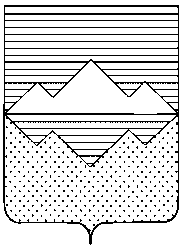 АДМИНИСТРАЦИЯСАТКИНСКОГО МУНИЦИПАЛЬНОГО РАЙОНАЧЕЛЯБИНСКОЙ ОБЛАСТИРАСПОРЯЖЕНИЕОт «06» июля 2016 года № 935-рг. СаткаОб утверждении Порядка регистрации уведомлений представителем  нанимателя (работодателем) о фактах обращения в целях склонения муниципальных служащих,  работников, замещающих должности в органе местного самоуправления, не отнесенные к должностям муниципальной службы, и работников, замещающих должности в организациях, созданных в целях выполнения задач, поставленных перед органом местного самоуправления к совершению коррупционных правонарушенийВ соответствии со ст. 9 Федерального закона от 25.12.2008 № 273-ФЗ «О противодействии коррупции», п. 5 подпрограммы противодействия коррупции в Челябинской области на 2014-2016 годы государственной программы Челябинской области «О государственной программе Челябинской области «Оптимизация функций государственного (муниципального) управления Челябинской области и повышение эффективности их обеспечения» на 2014-2016 годы», утвержденной постановлением Правительства Челябинской области от 22.10.2013 г. № 359-П:1. Утвердить Порядок регистрации уведомлений представителем  нанимателя (работодателем) о фактах обращения в целях склонения муниципальных служащих,  работников, замещающих должности в органе местного самоуправления, не отнесенные к должностям муниципальной службы, и работников, замещающих должности в организациях, созданных в целях выполнения задач, поставленных перед органом местного самоуправления к совершению коррупционных правонарушений.2. Отделу кадровой работы и муниципальной службы Управления делами и организационной работы Администрации Саткинского муниципального района (Глинина М.Р.) обеспечить ознакомление муниципальных служащих Администрации Саткинского муниципального района, работников, замещающих должности в Администрации Саткинского муниципального района, не отнесенные к должностям муниципальной службы с настоящими изменениями и дополнениями.3. Руководителям отраслевых (функциональных) органов Администрации Саткинского муниципального района, руководителям работников, замещающих должности в органе местного самоуправления, не отнесенные к должностям муниципальной службы, и работников, замещающих должности в организациях, созданных в целях выполнения задач, поставленных перед органом местного самоуправления довести до сведения работников и обеспечить его соблюдение.4. Отделу организационной и контрольной работы Администрации Саткинского муниципального района (Корочкина Н.П.) опубликовать настоящее постановление в газете «Саткинский рабочий» и разместить на официальном сайте Администрации Саткинского муниципального района.5. Контроль исполнения настоящего постановления возложить на заместителя Главы по межведомственному взаимодействию и безопасности Шевалдина В.А.6. Настоящее постановление вступает в силу с момента его подписания.Глава Саткинского муниципального района                                                     А.А. ГлазковСОГЛАСОВАНО:Заместитель Главы по межведомственномувзаимодействию и безопасности                                                                    В.А. ШевалдинНачальник Отдела кадровой работыи муниципальной службы Управления деламии организационной работы                                                                                 М.Р. ГлининаНачальник Юридического отдела                                                                     Д.А. ВасильевНачальник Отдела организационнойи контрольной работы Управления деламии организационной работы							   Н.П. КорочкинаРассылка: в дело, заместителю Главы по межведомственному взаимодействию и безопасности Шевалдину В.А., Отдел кадровой работы и муниципальной службы Администрации Саткинского муниципального района, руководителям отраслевых (функциональных) органов, руководителям муниципальных учреждений, муниципальных унитарных предприятий Саткинского муниципального района.Исполнитель: Елсукова И.И.(35161) 4-38-23УТВЕРЖДЕНраспоряжением АдминистрацииСаткинского муниципального районаот «06» июля 2016 года № 935-рПорядокрегистрации уведомлений представителем  нанимателя (работодателем)о фактах обращения в целях склонения муниципальных служащих,  работников, замещающих должности в органе местного самоуправления, не отнесенные к должностям муниципальной службы, и работников, замещающих должности в организациях, созданных в целях выполнения задач, поставленных перед органом местного самоуправления к совершению коррупционных правонарушений1. Муниципальный служащий,  работники, замещающие должности в органе местного самоуправления, не отнесенные к должностям муниципальной службы, и работники, замещающие должности в организациях (далее - специалисты) обязаны уведомлять представителя нанимателя (работодателя) обо всех случаях обращения к нему каких-либо лиц в целях склонения его к совершению коррупционных правонарушений.2. Уведомление о фактах обращения в целях склонения специалиста к совершению коррупционных правонарушений (далее - уведомление) составляется в письменной форме согласно приложению 1 к Порядку, и должно содержать следующую информацию:- фамилия, имя, отчество специалиста, замещаемая им должность, структурное подразделение;- дата, время и место обращения к специалисту в целях склонения его к совершению коррупционных правонарушений:- известные специалисту сведения о лицах, обратившихся к нему в целях склонения к совершению коррупционных правонарушений (фамилия, имя, отчество, место работы, должность и т.д.);- сущность предполагаемого коррупционного правонарушения (злоупотребление должностными полномочиями, превышение должностных полномочий, нецелевое расходование бюджетных средств, незаконное участие в предпринимательской деятельности, получение взятки, дача взятки, служебный подлог и т.д.);- способ склонения к правонарушению (подкуп, угроза, обещание, обман, насилие и т.д.);- обстоятельства склонения к правонарушению (телефонный разговор, личная встреча, почтовое отправление и т.д.);- сведения о действиях специалиста в связи с поступившим к нему обращением в целях склонения его к совершению коррупционных правонарушений;- подпись специалиста, заполнившего уведомление;- дата заполнения уведомления.3. Уведомление подается специалистом не позднее одного рабочего дня, следующего за днем обращения к нему каких-либо лиц в целях склонения его к совершению коррупционных правонарушений.4. Приём и регистрация уведомления осуществляется уполномоченным лицом. Уполномоченное лицо назначается распоряжением (приказом) в каждом органе, организации самостоятельно.5. Уведомление о фактах обращения в целях склонения специалиста к совершению коррупционных правонарушений является служебной информацией ограниченного распространения.Уведомление подлежит обязательной регистрации в Журнале учета уведомлений о фактах обращения в целях склонения специалиста к совершению коррупционных правонарушений, который ведется по форме согласно приложению 2 к Порядку.6. Журнал учета уведомлений должен быть прошит и пронумерован, а также заверен оттиском печати соответствующего органа, организации и подписью уполномоченного лица. Ответственным за регистрацию уведомлений, оформление, ведение и хранение журнала учета уведомлений является уполномоченное лицо. 7. Специалист, которому в связи с исполнением должностных обязанностей, стали известны сведения, содержащиеся в уведомлении, не вправе разглашать их другим лицам, за исключением случаев проведения проверки поступивших сведений в порядке, установленном законодательством.8. Регистрация уведомлений осуществляется в день поступления уведомления уполномоченным лицом, ответственным за ведение журнала учета уведомлений и незамедлительно передается представителю нанимателя (работодателю) для дальнейшего рассмотрения.9. Представитель нанимателя (работодатель) в течение трех рабочих дней со дня поступления уведомления выносит решение о проведении служебной проверки по факту обращения в целях склонения специалиста к совершению коррупционных правонарушений (далее - служебная проверка) и передает уведомление специалиста в Комиссию по соблюдению требований к служебному поведению муниципальных служащих,  работников, замещающих должности в органе местного самоуправления, не отнесенные к должностям муниципальной службы, и работников, замещающих должности в организациях, созданных в целях выполнения задач, поставленных перед органом местного самоуправления и урегулированию конфликта интересов (далее - Комиссия) для дальнейшего разбирательства и информирования представителя нанимателя )работодателя) специалиста.10. Работа Комиссии по проведению служебной проверки должна быть завершена не позднее тридцати дней со дня принятия решения о ее проведении. В случае необходимости и при наличии оснований срок служебной проверки может быть продлен.11. В проведении служебной проверки не может участвовать специалист, прямо или косвенно заинтересованный в ее результатах. В этих случаях он обязан обратиться к представителю нанимателя (работодателю) с письменным заявлением об освобождении его от участия в проведении данной проверки.12. По решению председателя Комиссии к проведению служебной проверки могут привлекаться эксперты и специалисты по отдельным направлениям служебной деятельности.13. При проведении служебной проверки Комиссия:- выявляет причинно-следственную связь между полномочиями специалиста и обращением в целях склонения его к совершению коррупционных правонарушений;- выявляет круг лиц, прямо или косвенно причастных к фактам, изложенным в уведомлении;- запрашивает объяснения лиц;- запрашивает материалы, имеющие отношение к фактам, содержащимся в уведомлении;- истребует у специалиста дополнительные объяснения или дополнительную информацию в отношении лиц, обратившихся к нему в целях склонения к коррупционным правонарушениям.14. Члены Комиссии не вправе разглашать сведения, ставшие им известными в ходе проведения проверочных мероприятий.15. Результаты проверки сведений, содержащихся в уведомлении о фактах обращения в целях склонения специалиста к совершению коррупционных правонарушений, оформляются протоколом заседания Комиссии и доводятся до сведения представителя нанимателя (работодателя) и персонально под роспись специалиста, подавшего уведомление, с предложениями по снижению коррупционной нагрузки в случаях ее выявления.16. В протоколе заседания Комиссии:- указываются результаты проверки представленных сведений;- подтверждается или опровергается факт обращения с целью склонения специалиста к совершению коррупционных правонарушений;- указываются конкретные мероприятия, проведение которых необходимо для устранения выявленных причин и условий, способствующих обращению в целях склонения специалиста к совершению коррупционных правонарушений, и предложения по снижению коррупционной нагрузки в случаях ее выявления.17. В случае подтверждения факта обращения в целях склонения специалиста к совершению коррупционных правонарушений все материалы, связанные с фактом обращения, направляются представителем нанимателя (работодателем) в трехдневный срок в органы прокуратуры.18. Настоящий Порядок применяется также и в случае, если от специалиста поступило уведомление о фактах совершения другими специалистами коррупционных правонарушений.19. Решение Комиссии может быть обжаловано специалистом в порядке, предусмотренном действующим законодательством Российской Федерации.Приложение 1к Порядку уведомления работодателя о фактах обращения в целях склонения муниципальных служащих,  работников, замещающих должности в органе местного самоуправления, не отнесенные к должностям муниципальной службы, и работников, замещающих должности в организациях, созданных в целях выполнения задач, поставленных перед органом местного самоуправления к совершению коррупционных правонарушений                                  _________________________________________(представителю нанимателя)                                  _________________________________________                                     (работодателя) - Ф.И.О., должность)                                  _________________________________________  _________________________________________                                  от _______________________________________                                             (Ф.И.О., должность)                                  _________________________________________                                  (наименование структурного подразделения)УВЕДОМЛЕНИЕ    В соответствии со статьей 9 Федерального закона от 25 декабря 2008 года N  273-ФЗ  "О противодействии коррупции" я настоящим уведомляю об обращении ко мне "__" _________ 200 г. гражданина (гражданки) _______________________                                                                    (Ф.И.О.) в целях склонения  меня к совершению коррупционных правонарушений, а именно ____________________________________________________________________________________________________________________________________________________  (перечислить в чем выражается склонение к коррупционным правонарушениям)                                          подпись _________________________                                          дата _________________________Приложение 2к Порядку уведомления работодателя о фактах обращения в целях склонения муниципальных служащих,  работников, замещающих должности в органе местного самоуправления, не отнесенные к должностям муниципальной службы, и работников, замещающих должности в организациях, созданных в целях выполнения задач, поставленных перед органом местного самоуправления к совершению коррупционных правонарушенийЖУРНАЛ УЧЕТА УВЕДОМЛЕНИЙо фактах обращения в целях склонения муниципальных служащих,  работников, замещающих должности в органе местного самоуправления, не отнесенные к должностям муниципальной службы, и работников, замещающих должности в организациях, созданных в целях выполнения задач, поставленных перед органом местного самоуправления к совершению коррупционных правонарушений№ п/пУведомлениеУведомлениеФ.И.О., должность лица, подавшего уведомлениеНаименование структурного подразделенияПримечание№ п/п№датаФ.И.О., должность лица, подавшего уведомлениеНаименование структурного подразделенияПримечание